Synthèse de réunion                   Equipe locale de :											  Département :Date : Présence : 					Absence : Thème(s) abordés :Synthèse à distribuer à l’ensemble de l’équipe lors de la rencontre suivante. Une fois par an, n’hésitez pas à choisir quelques synthèses et partager à nouveau en équipe pour voir comment, entre l’actualité et le travail en Acf, votre regard a évolué. Pourquoi avez-vous choisi ce thème ou cette réalité de vie ? 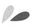  Actualités	 Vie personnelle	    passerelle		 Autres  : ………………..Quels sont les points que vous avez abordés ?à détaillerL’échange vous a-t-il conduit à un autre thème ou à une autre réalité de vie ? A quels textes vous êtes-vous référées (textes bibliques, autres...) ? Texte biblique		 Article de presse		 Autre : ………………….. A quoi votre réflexion vous engage dans l’action personnelle ou en équipe ?   Partagez avec nous quelques paroles de femmes ? 